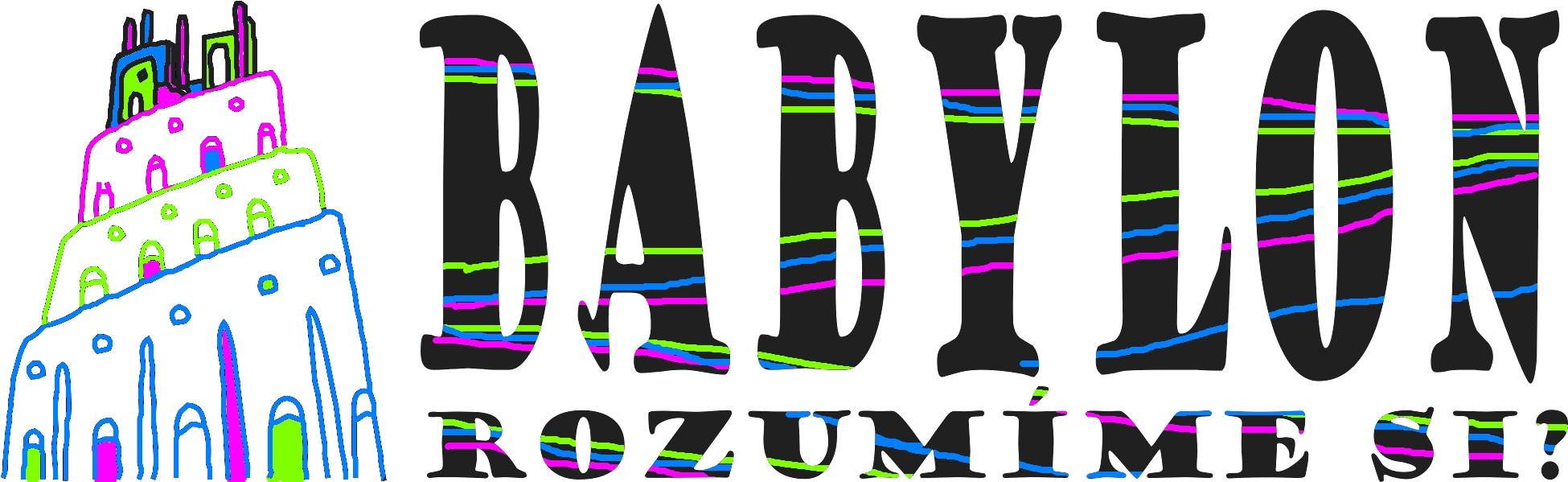 Kategorie 6. a 7. třídySoutěž čtenářské gramotnosti se konala 14.–⁠⁠⁠⁠⁠22. 2.  2024 na                                     Základní škole Kamínky 5, Brno.Maximální počet bodů byl 50, úspěšným řešitelem je žák, který dosáhl alespoň 35 bodů. Celkem se účastnilo soutěže 53 žáků a žákyň, z nich je úspěšných řešitelů 20. Další účastníci: Nela Antonová, Bučková Eliška, Nikola Brechtová, Yaroslav Fulytka, Jakub Galko, Sabina Glozarová, Kateřina Gregorová, Filip Grešlík, Richard Grešlík, Liliana Grešlíková, Jakub Havelka, Jana Husárová, Gabriel Janoušek, Nicolas Klíma, Bohdana Kmečová, Adam Kozák, Alexandra Kozlová, Natálie Langerová, Vojtěch Laštůvka, Daniel Man, Klára Maternová, Denis Mikulášek, Filip Mráček, Tobiáš Němec, Tomáš Ondráček, Tadeáš Rodriguez, Jakub Rejda, Tadeáš Sodomka, Vlastimil Staník, Erik Vald, Adam Zábojník, Valerie Zavadilová, Jakub ZavřelV městském kole nás bude reprezentovat: Anastasija Ponzel, Vendula Kandrnalová, Jolana Mařáková, Ema Bláhová, Daria Danylchuk, Veronika Kučerová a Tomáš Loubal PODĚKOVÁNÍ PATŘÍ VŠEM ÚČASTNÍKŮM SOUTĚŽE A VELKÁ GRATULACE NEJLEPŠÍM ŘEŠITELŮM!                                               Mgr. Helena Hanousková, Mgr. Jana OujezdskáPořadíPříjmení, jménoTřídaBody1.Ponzel Anastasija7.A46 2.Kandrnalová Vendula6.B452.Mařáková Jolana7.A453.Bláhová Ema7.B443.Danylchuk Daria7.B443.Kučerová Veronika6.A443.Loubal Tomáš7.A444.Pospíšil Michal7.B424.Privarčák Ondřej7.B424.Staňka Filip6.B425.Pácal Tobiáš6.B416.Sedláková Kristýna6.A407.Doležilová Ellen7.B398.Příkazský Matěj6.B388.Sekanina Jan7.B389.Nikl Alexandra6.A379.Suchá Monika6.B3710.Hotárková Edita6.A3611.Kislingerová Hana6.A3511.Němec Jakub7.A35